Sensory Processing Strategies for Early Years SettingsProprioception and Vestibular – Heavy WorkWall StandsAsk the child to stand with her back and heels against the wall and stand really straight – check if she can keep her back and head against the wall – if not she could be struggling with her vestibular senses – help her to push her back and head against the wall and hold for a few seconds.Push the Wall AwayTell her the room feels too small today and we need to push the walls away. Facing the wall, take a big step back and place both palms on the wall and push hard for a few seconds, repeat 3 timesWheelbarrowHolding the child’s feet encourage her to walk on her hands for a short distanceWeighted BackpackFill a backpack or box with heavy items such as books. Ensure the bag is not too heavy (ie make sure the child can still stand up straight while wearing it or in the case of the box that she is not straining to lift it). Challenge her to walk to an end point and back (time her if this is more motivating)Challenge her to carry a box around a set route and pick up items on the way –bag or box will get heavier as she goesChallenge her to do an activity while wearing the backpack e.g. throw beanbags into a bucket, draw a picture, play skittles etc…Delivery GirlAs above but use the game that she is a delivery girl and must deliver items to and pick up items from certain staff membersTug of WarUse a rope or piece of material and pull either end (make sure there is no obstacle behind her)Hot DogsThe child lies at one end of a blanket and is rolled up (always ensure she can breathe, her head is out of the blanket) Funny WalksPractice funny walks  - crab walk, frog jumps, army crawl, roll a ball and race to crawl after it Row Row Row Your BoatPlay and sing Row Row Row your boat – encourage her to sit legs apart and move back and forward with the songUpside DownEncourage her to have short periods of being upside down – support her in a head stand, use the couch to support her legs or hang from a climbing frame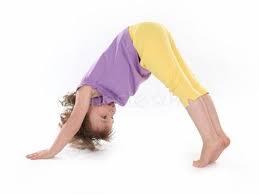 The following activities stimulate the vestibular and proprioceptive senses but require equipmentTrampolining – bouncingSwing – swingingClimbing frame – climbing, hanging from hands, hanging upside downSpace hopper – bouncingWeighted blanket, scarf or cushion – deep pressureSensory Compression Blanket or sensory body sock – self regulation.Sensory Area – Tactile/TouchSensory Area – Tactile/TouchIf the child does this…It might be the child needs:Avoids holding hands with adult or other childrenUse a no-pressure approach and allow child to watch from a distance when their peers are taking part in hand holding gamesAvoids holding hands with adult or other childrenSee if the child will tolerate you holding on to their sleeve or armAvoids holding hands with adult or other childrenExpose the child to a variety of different tactile experiences e.g. wiggly toys, water playWithdraws from a cuddleBuild up fun interaction on a 1:1 with the child with no touching involvedWithdraws from a cuddleExperiment with a variety of different touch for example try a firmer hug rather then light touch or vice versaWithdraws from a cuddleUse objects instead of ‘skin to skin’ contact e.g. roll a ball over their hand/bodyFinds a ‘light touch’ uncomfortable or play is rough with other children or adultsUse deep pressure massage techniquesFinds a ‘light touch’ uncomfortable or play is rough with other children or adultsProvide deep pressure with blankets, weighted toysFinds a ‘light touch’ uncomfortable or play is rough with other children or adultsCreate opportunities for rough and tumble play in an area where the child can play safelyStrips off clothesRemove tags from clothesStrips off clothesExperiment with different materialsStrips off clothesHave light shorts and tshirts in case the child is too hotFinds nappy change distressingEnsure mat is not cool and place a towel underneath the child when changing themFinds nappy change distressingAllow the child to play with a toy and use preferred stories or songsWalks on tip-toesFoot massage with different objects/texturesWalks on tip-toesGentle pressure to the child’s shoulders to encourage them onto the full footWalks on tip-toesFeet paintingWalks on tip-toesBare feet play in sand, water etc.Avoids messy playIncorporate familiar toys into messy play. Use a car in the paint trayAvoids messy playDo messy play with toys e.g. let bear get messyAvoids messy playBuild up exposure to different textures graduallyAvoids messy playSensory Area – Smell and TasteSensory Area – Smell and TasteDislikes smellsEncourage child to smell food related activities e.g. snack time, highlight the smell of the blackcurrant juice and another child’s special biscuits. Make it a positive think “mmm this biscuit smells sweet!”Smells people, seeks out smellsEncourage child to sniff adult’s wrists often this helps to identify the person better due to fragrances worn. It is also more appropriate to sniff hereSmells people, seeks out smellsEncourage writing skills by using fragrant pens/crayonsSmells people, seeks out smellsUse strong smelling objects, playdough, material with perfumeLimited dietExpose child to lots of different foods but with no pressure to eatLimited dietEncourage the child to touch, smell and put tongue to the foodEats non-food items or chews on everythingWhen child attempts to bite into a non-food item intervene and replace with a small food itemEats non-food items or chews on everythingUse chewable toysBites peopleUse chewable toysBites peopleProvide ice cubes to suck onBites peopleUse an electric toothbrush to gently stimulate the gumsBites peopleSensory Area - VisionSensory Area - VisionHolds objects close to his/her eye (Some children find holding their toys closely to their eye helps them to filter out any irrelevant information and focus on what is important to them)Ensure eye sight has been checkedHolds objects close to his/her eye (Some children find holding their toys closely to their eye helps them to filter out any irrelevant information and focus on what is important to them)Have a range of visual toys – lights, fibre optic, flashing, spinning and see what the child is attracted to Holds objects close to his/her eye (Some children find holding their toys closely to their eye helps them to filter out any irrelevant information and focus on what is important to them)Encourage interaction with cause and effect visual toysHolds objects close to his/her eye (Some children find holding their toys closely to their eye helps them to filter out any irrelevant information and focus on what is important to them)Use less visually stimulating environment when trying to engage and teachAvoids eye contactSit side by side to talkAvoids eye contactGradually encourage the child to look at your chin when talking to youSeeks out spinning toysProvide opportunities to play with spinning toysSeeks out spinning toysIncorporated spinning in play activities gradually expanding activities e.g. roll it down then….spin until less emphasis is on the spinning and more emphasis in on the function the toy should serve.Seeks out spinning toysEngage and interact by enjoying the spinning and commenting with simple languageSeeks out spinning toysSensory Area - HearingSensory Area - HearingCovers ears or avoids noisesNoise cancelling headphonesCovers ears or avoids noisesIntroduce very gradual exposure to noiseCovers ears or avoids noisesEncourage the child to turn the noise on (often the unpredictability is what causes the anxiety)Covers ears or avoids noisesProvide opportunities for quiet time in a calmer placeCovers ears or avoids noisesReduce language, volume Covers ears or avoids noisesSensory Area – Proprioception, Movement, VestibularSensory Area – Proprioception, Movement, VestibularClimbsDivert child to more appropriate large play equipment when shows a desire to climbClimbsreinforcing ‘No climbing here’ with visualsSeeks rocking motionEngage child in lap play e.g. row the boat, going to the seaside, roley poley song etcSeeks rocking motionUse of a large child sized ball (gym ball) encourage child to lay body over it and push back and forth with feet on the floor to encourage rocking motion. Again use of a song can help to keep them engagedSeeks rocking motionPlay games where spinning is part of the fun! E.g. ring a roses, pin the tail on the donkey! Read books with actions that involve swirling aroundConstantly on the moveProvide child with regular bursts of gross motor play. Use of soft-play/run around in between sit down sessions/bounce on a trampoline.Constantly on the movePulling and pushing activities using appropriate materials e.g. Lycra bandsOblivious to obstacles and people (crashes through and over!)Place the odd obstacle in the child’s area to allow the child to acknowledge these items and learn to guide himself around themOblivious to obstacles and people (crashes through and over!)Play games where the child has to negotiate their way around an obstacle course, using stepping stones and different surfacesOblivious to obstacles and people (crashes through and over!)Play ‘We’re going on a bear hunt’Oblivious to obstacles and people (crashes through and over!)Incorporate heavy muscle work activities (see below)